Об утверждении проекта планировки и  межевания территории  линейного объекта «Автомобильная дорога «Калинино-Батырево-Яльчики»-подъезд к кладбищу с. Первомайское Батыревского муниципального округа Чувашской Республики»	В соответствии со статьей 46 Градостроительного кодекса Российской Федерации, Федеральным законом от 06.10.2003 № 131-ФЗ «Об общих принципах организации местного самоуправления в Российской Федерации», Уставом Батыревского муниципального округа Чувашской Республики, принятым решением Собрания депутатов Батыревского муниципального округа от 10.11.2022г. №3/1,  Положением о порядке организации и проведения общественных обсуждений или публичных слушаний по вопросам градостроительной деятельности на территории Батыревского муниципального округа Чувашской Республики, утвержденным решением Собрания депутатов Батыревского муниципального округа Чувашской Республики от 13.04.2023 № 12/6                                                                        п о с т а н о в л я ю:1. Утвердить  проект планировки и  межевания территории  линейного объекта «Автомобильная дорога «Калинино-Батырево-Яльчики»-подъезд к кладбищу с. Первомайское Батыревского муниципального округа Чувашской Республики» согласно приложению №  1 к настоящему постановлению 06 марта 2024 года в 09.45 часов в зале заседаний администрации Батыревского муниципального округа.Настоящее постановление вступает в силу со дня его официального опубликования. 3.    Контроль за исполнением настоящего постановления возложить на Ямалетдинова Р.Ф.- ВрИО первого заместителя главы- начальника управления по благоустройству и развитию территорий администрации Батыревского муниципального округа.Глава Батыревского муниципального округаЧĂВАШ  РЕСПУБЛИКИ ПАТĂРЬЕЛ                                     МУНИЦИПАЛЛĂ ОКРУГĔН АДМИНИСТРАЦИЙĔ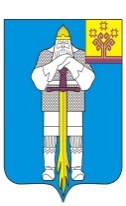 ЧУВАШСКАЯ  РЕСПУБЛИКААДМИНИСТРАЦИЯБАТЫРЕВСКОГОМУНИЦИПАЛЬНОГО ОКРУГАЙЫШĂНУ20.02.2024 ç., №201 Патăрьел ялěПОСТАНОВЛЕНИЕ20.02.2024 г. № 201село БатыревоЧувашской Республики                                                                                        Р.В. Селиванов